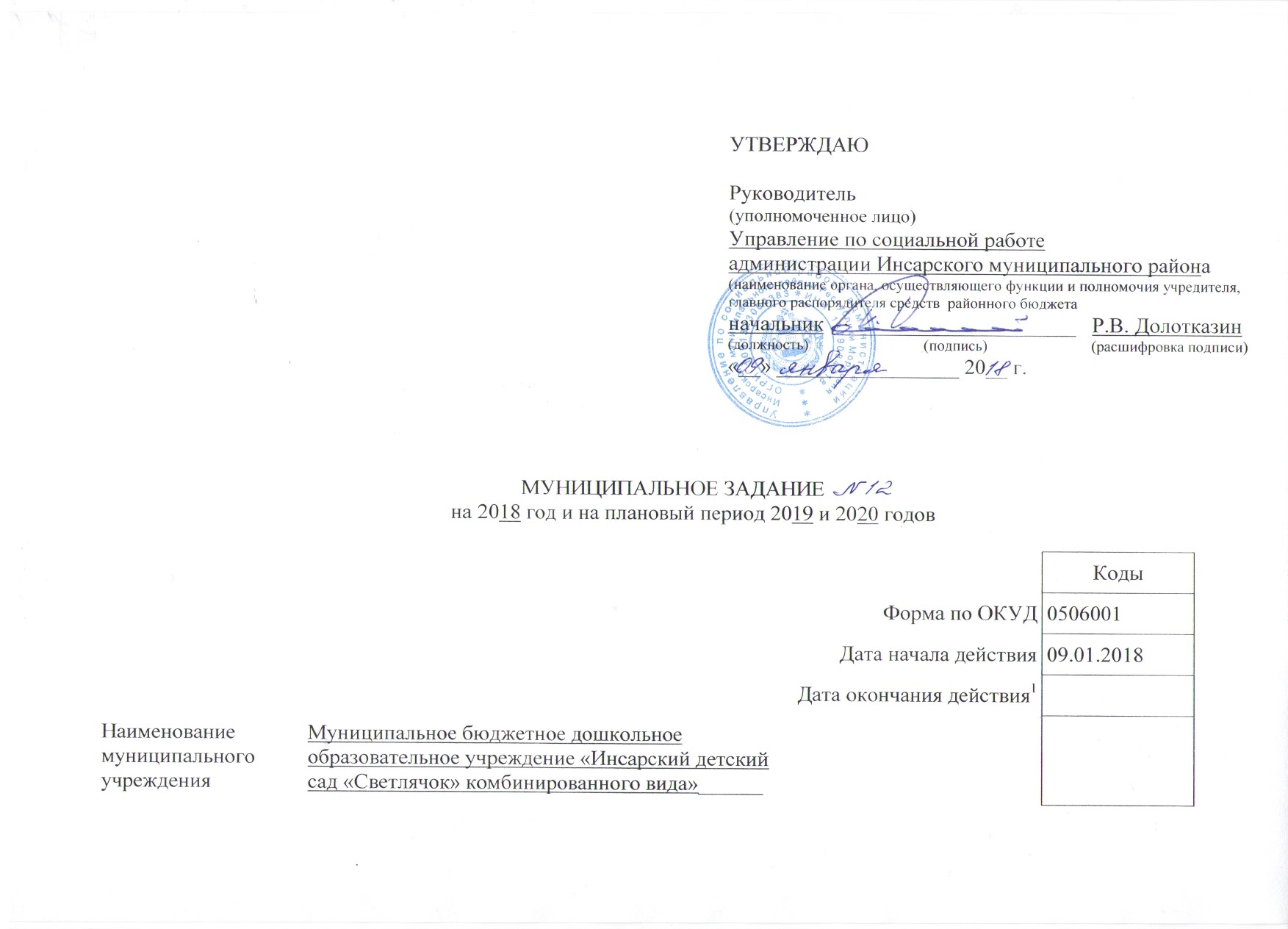 Часть I. Сведения об оказываемых муниципальных услугах2 Раздел ___1______1. Наименование муниципальной услуги: Реализация основных общеобразовательных программ дошкольного образования 2. Категории потребителей муниципальной услуги: физические лица без ограниченных возможностей здоровья до 8 лет, физические лица с ограниченными возможностями здоровья от 3 лет  до 8 лет.3.  Показатели,  характеризующие  объем  и  (или)  качество муниципальной услуги:3.1. Показатели, характеризующие качество муниципальной услуги3:3.2. Показатели, характеризующие объем муниципальной услуги:4.  Нормативные  правовые  акты, устанавливающие размер платы (цену, тариф) либо порядок ее (его) установления:5. Порядок оказания муниципальной услуги:5.1.    Нормативные    правовые   акты,   регулирующие   порядок   оказания муниципальной услуги: - Федеральный закон РФ от 29.12.2012 года № 273-ФЗ «Об образовании в Российской Федерации»;- Федеральный закон РФ от 06.10.2003 года № 131-ФЗ «Об общих принципах организации местного самоуправления в Российской Федерации»;- Постановление администрации Инсарского муниципального района от 05.03.2015года  № 97  «Об утверждении ведомственного перечня муниципальных услуг (работ), оказываемых (выполняемых) муниципальными учреждениями в качестве основных видов деятельности, находящимися в ведении администрации Инсарского муниципального района».                                                                                          (наименование, номер и дата нормативного правового акта)5.2.  Порядок  информирования  потенциальных  потребителей  муниципальной услуги:Раздел ___2______1. Наименование муниципальной услуги: :   присмотр и уход2. Категории потребителей муниципальной услуги: физические лица без ограниченных возможностей здоровья  до 8 лет, физические лица с ограниченными возможностями здоровья   до 8 лет.3.  Показатели,  характеризующие  объем  и  (или)  качество муниципальной услуги:3.1. Показатели, характеризующие качество муниципальной услуги3:3.2. Показатели, характеризующие объем муниципальной услуги:4.  Нормативные  правовые  акты, устанавливающие размер платы (цену, тариф) либо порядок ее (его) установления:5. Порядок оказания муниципальной услуги:5.1.    Нормативные    правовые   акты,   регулирующие   порядок   оказания муниципальной услуги: - Федеральный закон РФ от 29.12.2012 года № 273-ФЗ «Об образовании в Российской Федерации»;- Федеральный закон РФ от 06.10.2003 года № 131-ФЗ «Об общих принципах организации местного самоуправления в Российской Федерации»;- Постановление администрации Инсарского муниципального района от 05.03.2015  № 97  «Об утверждении ведомственного перечня муниципальных услуг (работ), оказываемых (выполняемых) муниципальными учреждениями в качестве основных видов деятельности, находящимися в ведении администрации Инсарского муниципального района»                                                       (наименование, номер и дата нормативного правового акта)5.2.  Порядок  информирования  потенциальных  потребителей  муниципальной услуги:Часть II. Сведения о выполняемых работах2Раздел _________1. Наименование работы: _______________________________________________________  ____________________________________________________________________________ 2. Категории потребителей работы: _______________________________________________________________________________________________________________________________________________________________________________________________________3.  Показатели,  характеризующие  объем  и  (или)  качество работы:3.1. Показатели, характеризующие качество работы 3:3.2. Показатели, характеризующие объем работы:Часть III. Прочие сведения о муниципальном задании81. Основания (условия и порядок) для досрочного прекращения выполнения муниципального задания: ликвидация учреждения, реорганизация учреждения, иные случаи, предусмотренные в действующем законодательстве.2. Иная  информация,  необходимая для выполнения (контроля за выполнением) муниципального задания: учреждение не позднее 01 декабря текущего года предоставляет предварительный отчет об исполнении муниципального задания.3. Порядок контроля за выполнением муниципального задания:4. Требования к отчетности о выполнении муниципального задания:4.1.  Периодичность  представления  отчетов  о  выполнении муниципального задания: 1 раз в год4.2. Сроки представления отчетов о выполнении муниципального задания Отчет об исполнении муниципального задания утверждается руководителем учреждения и предоставляется на согласование в управление по социальной работе администрации Инсарского муниципального района в срок до 01 февраля года, следующего за отчетным.4.2.1. Сроки представления предварительного отчета о выполнении муниципального задания:_____________________4.3. Иные требования к отчетности о выполнении муниципального задания: Отчет об исполнении муниципального задания подлежит опубликованию в течение 10 дней с момента утверждения на официальном сайте для размещения информации о государственных (муниципальных) учреждениях http://bus.gov.ru, официальном сайте учреждения.5. Иные показатели, связанные с выполнением муниципального задания (в том числе финансовые санкции (штрафы, изъятия) за нарушение условий выполнения муниципального задания)9:нет. Вид деятельности муниципальногоучрежденияОсуществление образовательной деятельности по общеобразовательным  программам дошкольного образования ________________________________По ОКВЭД85.11Вид деятельности муниципальногоучрежденияОсуществление присмотра и ухода                        По ОКВЭД88.91Вид деятельности муниципальногоучрежденияДошкольная образовательная организацияПо ОКВЭД85.11Вид деятельности муниципальногоучреждения(указывается вид деятельности муниципального учреждения из общероссийского базового перечня или регионального перечня)Код по  общероссийскому базовому перечню или  региональному перечню 11.784.0Уникаль-ный номер реестро-вой записи4Показатель, характеризующий содержание муниципальной услуги(по справочникам)Показатель, характеризующий содержание муниципальной услуги(по справочникам)Показатель, характеризующий содержание муниципальной услуги(по справочникам)Показатель, характеризующий условия (формы) оказания муниципальной услуги (по справочникам)Показатель, характеризующий условия (формы) оказания муниципальной услуги (по справочникам)Показатель качества муниципальной услугиПоказатель качества муниципальной услугиПоказатель качества муниципальной услугиЗначение показателя качества муниципальной услугиЗначение показателя качества муниципальной услугиЗначение показателя качества муниципальной услугиДопустимые (возможные) отклонения от установленных показателей качества муниципальной услуги6 Допустимые (возможные) отклонения от установленных показателей качества муниципальной услуги6 Уникаль-ный номер реестро-вой записи4_______(наименова-ние показа-теля4)_______(наименова-ние показа-теля4)_______(наименова-ние показа-теля4)_________(наименова-ние показателя4)_______(наименова-ние показателя4)наименова-ние показателя4единица измеренияединица измерения2018 год (очередной финансовый год)2019 год              (1-й год планового периода)2020 год             (2-й год планового периода)в процентахв абсолютных показателяхУникаль-ный номер реестро-вой записи4_______(наименова-ние показа-теля4)_______(наименова-ние показа-теля4)_______(наименова-ние показа-теля4)_________(наименова-ние показателя4)_______(наименова-ние показателя4)наименова-ние показателя4наиме-нование4код по ОКЕИ52018 год (очередной финансовый год)2019 год              (1-й год планового периода)2020 год             (2-й год планового периода)в процентахв абсолютных показателях123456789101112131411784000300300201007100Образовательная программа дошкольного образованияФедеральный государственный образовательный стандарт1 года до 3 летФорма оказания услугиочнаяКачество  предоставлениядошкольного образованияпроцент 7921001001001011784000300300201007100Образовательная программа дошкольного образованияФедеральный государственный образовательный стандарт1 года до 3 летФорма оказания услугиочнаяЧисло случаев травматизмапроцент7440       0011784000300300301006100Образовательная программа дошкольного образованияФедеральный государственный образовательный стандартот 3 лет до 8 летФорма оказания услугиочнаяЧисло жалоб и предписаний надзорных органовколичество0001011784000300300301006100Образовательная программа дошкольного образованияФедеральный государственный образовательный стандартот 3 лет до 8 летФорма оказания услугиочнаяОбеспеченность кадрамипроцент7441001001001011784000300300301006100Образовательная программа дошкольного образованияФедеральный государственный образовательный стандартот 3 лет до 8 летФорма оказания услугиочнаяОбеспеченность методическими пособиямипроцент74485901001011784000300300301006100Образовательная программа дошкольного образованияФедеральный государственный образовательный стандартот 3 лет до 8 летФорма оказания услугиочнаяСнижение случаев заболеванийпроцент7443,63,53,41011784000100600301001100Адаптированная образовательная программа дошкольного образованияФедеральный государственный образовательный стандартот 3 лет до 8 летФорма оказания услугиочнаяСнижение случаев заболеванийпроцент7443,63,53,410Уникальный номер реест-ровой запи-си4 Показатель, характеризующий содержание муниципальной услуги (по справочникам)Показатель, характеризующий содержание муниципальной услуги (по справочникам)Показатель, характеризующий содержание муниципальной услуги (по справочникам)Показатель, характеризующий условия (формы) оказания муниципальной услуги (по справочникам)Показатель, характеризующий условия (формы) оказания муниципальной услуги (по справочникам)Показатель объема муниципальной услугиПоказатель объема муниципальной услугиПоказатель объема муниципальной услугиЗначение показателя объема муниципальной услугиЗначение показателя объема муниципальной услугиЗначение показателя объема муниципальной услугиРазмер платы (цена, тариф)7Размер платы (цена, тариф)7Размер платы (цена, тариф)7Допустимые (возможные) отклонения от установленных показателей объема муниципальной услуги6Допустимые (возможные) отклонения от установленных показателей объема муниципальной услуги6Уникальный номер реест-ровой запи-си4 _______(наиме-нование показа-теля4)_______(наиме-нование показа-теля4)_______(наиме-нование показа-теля4)_______(наиме-нование показа-теля4)_______(наиме-нование показа-теля4)наиме-нование показа-теля4единица измеренияединица измерения2018 год (очеред-ной финан-совый 2019 год (1-й год плано-вого периода2020 год (2-й год плано-вого периода2018год (очеред-ной финан-совый год)2019 год (1-й год плано-вого периода2020 год (2-й год плано-вого периодав процен-тахв абсолют-ных показате-ляхУникальный номер реест-ровой запи-си4 _______(наиме-нование показа-теля4)_______(наиме-нование показа-теля4)_______(наиме-нование показа-теля4)_______(наиме-нование показа-теля4)_______(наиме-нование показа-теля4)наиме-нование показа-теля4наиме-нование4код по ОКЕИ52018 год (очеред-ной финан-совый 2019 год (1-й год плано-вого периода2020 год (2-й год плано-вого периода2018год (очеред-ной финан-совый год)2019 год (1-й год плано-вого периода2020 год (2-й год плано-вого периодав процен-тахв абсолют-ных показате-лях123456789101112131415161711784000300300301006100Образовательная программа дошкольного образованияФГОС ДО1 года до 3 леточнаяЧисло обучающихсячеловек7922020201011784000300300301006100Образовательная программа дошкольного образованияФГОС ДО1 года до 3 леточнаяЧисло детоднейдни2000200020001011784000300300301006100Образовательная программа дошкольного образованияФГОС ДОот 3 лет до 8 леточнаяЧисло обучающихсячеловек7921301351351011784000300300301006100Образовательная программа дошкольного образованияФГОС ДОот 3 лет до 8 леточнаяЧисло детоднейдни2100022000220001011784000100600301001100Адаптированная образовательная программа дошкольного образованияФГОС ДОот 3 лет до 8 леточнаяЧисло обучающихсячеловек79211784000100600301001100Адаптированная образовательная программа дошкольного образованияФГОС ДОот 3 лет до 8 леточнаяЧисло детоднейдниНормативный правовой актНормативный правовой актНормативный правовой актНормативный правовой актНормативный правовой актвидпринявший органдатаномернаименование12345Способ информированияСостав размещаемой информацииЧастота обновления информации123Информирование при личном обращенииРаботники учреждения во время работы учреждения в случае личного обращения получателей муниципальной услуги и их родителей (законных представителей) предоставляют необходимые разъяснения об оказываемой муниципальной услугеПо мере обращенияПисьменное информированиеИндивидуальное письменное информирование при обращении граждан путем почтовых отправлений или по электронной почте (в зависимости от способа доставки ответа, указанного в письменном обращении, или способа обращения заинтересованного лица за информацией) По мере обращенияИнформационные стенды учрежденияКопии учредительных документов, информация об учредителе, руководителе и администрации учреждения, приемные часы, контактная информация учреждения, календарный график, информация о формах обучения, расписание уроков, кружков, секций, правила приема в учреждение, информация о педагогическом коллективе учреждения, информация о режиме работы библиотеки, столовой, медицинского кабинетаПо мере обновления информации, не реже 1 раза в годОфициальный сайт для размещения информации о государственных (муниципальных) учреждениях http://bus.gov.ru, официальный сайт учрежденияИнформационные материалы размещаются в соответствии с приказом Рособрнадзора от 29.05.2014 г. № 785 «Об утверждении требований к структуре официального сайта образовательной организации в информационно-телекоммуникационной сети «Интернет и формату представления на нем информации»По мере обновления информации, не реже 1 раза в годКод по  общероссийскому базовому перечню или  региональному перечню 11.785.0Уникаль-ный номер реестро-вой записи4Показатель, характеризующий содержание муниципальной услуги(по справочникам)Показатель, характеризующий содержание муниципальной услуги(по справочникам)Показатель, характеризующий содержание муниципальной услуги(по справочникам)Показатель, характеризующий условия (формы) оказания муниципальной услуги (по справочникам)Показатель, характеризующий условия (формы) оказания муниципальной услуги (по справочникам)Показатель качества муниципальной услугиПоказатель качества муниципальной услугиПоказатель качества муниципальной услугиЗначение показателя качества муниципальной услугиЗначение показателя качества муниципальной услугиЗначение показателя качества муниципальной услугиДопустимые (возможные) отклонения от установленных показателей качества муниципальной услуги6 Допустимые (возможные) отклонения от установленных показателей качества муниципальной услуги6 Уникаль-ный номер реестро-вой записи4_______(наименова-ние показа-теля4)_______(наименова-ние показа-теля4)_______(наименова-ние показа-теля4)_________(наименова-ние показателя4)_______(наименова-ние показателя4)наименова-ние показателя4единица измеренияединица измерения2018 год (очередной финансовый год)2019 год              (1-й год планового периода)2020 год             (2-й год планового периода)в процентахв абсолютных показателяхУникаль-ный номер реестро-вой записи4_______(наименова-ние показа-теля4)_______(наименова-ние показа-теля4)_______(наименова-ние показа-теля4)_________(наименова-ние показателя4)_______(наименова-ние показателя4)наименова-ние показателя4наиме-нование4код по ОКЕИ52018 год (очередной финансовый год)2019 год              (1-й год планового периода)2020 год             (2-й год планового периода)в процентахв абсолютных показателях1234567891011121314Уникальный номер реест-ровой запи-си4 Показатель, характеризующий содержание муниципальной услуги (по справочникам)Показатель, характеризующий содержание муниципальной услуги (по справочникам)Показатель, характеризующий содержание муниципальной услуги (по справочникам)Показатель, характеризующий условия (формы) оказания муниципальной услуги (по справочникам)Показатель, характеризующий условия (формы) оказания муниципальной услуги (по справочникам)Показатель объема муниципальной услугиПоказатель объема муниципальной услугиПоказатель объема муниципальной услугиЗначение показателя объема муниципальной услугиЗначение показателя объема муниципальной услугиЗначение показателя объема муниципальной услугиРазмер платы (цена, тариф)7Размер платы (цена, тариф)7Размер платы (цена, тариф)7Допустимые (возможные) отклонения от установленных показателей объема муниципальной услуги6Допустимые (возможные) отклонения от установленных показателей объема муниципальной услуги6Уникальный номер реест-ровой запи-си4 _______(наиме-нование показа-теля4)_______(наиме-нование показа-теля4)_______(наиме-нование показа-теля4)_______(наиме-нование показа-теля4)_______(наиме-нование показа-теля4)наиме-нование показа-теля4единица измеренияединица измерения2018 год (очеред-ной финан-совый год)2019 год (1-й год плано-вого периода)2020 год (2-й год плано-вого периода)2018год (очеред-ной финан-совый год)2019 год (1-й год плано-вого периода)2020 год (2-й год плано-вого периода)в процен-тахв абсолют-ных показате-ляхУникальный номер реест-ровой запи-си4 _______(наиме-нование показа-теля4)_______(наиме-нование показа-теля4)_______(наиме-нование показа-теля4)_______(наиме-нование показа-теля4)_______(наиме-нование показа-теля4)наиме-нование показа-теля4наиме-нование4код по ОКЕИ52018 год (очеред-ной финан-совый год)2019 год (1-й год плано-вого периода)2020 год (2-й год плано-вого периода)2018год (очеред-ной финан-совый год)2019 год (1-й год плано-вого периода)2020 год (2-й год плано-вого периода)в процен-тахв абсолют-ных показате-лях123456789101112131415161711785004300400006003100Обучающиеся до 8 лет за исключением  детей-инвалидовФорма оказания услугиГруппа полного дня001. Число обучающихся15015515552 рубля54 рубля60 рублей1011785000500400006009100Дети-инвалидыФорма оказания услугиГруппа полного дня001. Число обучающихсяНормативный правовой актНормативный правовой актНормативный правовой актНормативный правовой актНормативный правовой актвидпринявший органдатаномернаименование12345РешениеДвадцать третья сессия совета депутатов Инсарского муниципального района пятого созыва06.10.2014г.36Об определении стоимости муниципальной услуги по содержанию ребенка в муниципальных бюджетных дошкольных образовательных организациях Инсарского муниципального района, реализующих основную образовательную программу дошкольного образования и установлении родительской платы, взимаемой с родителей (законных представителей) за присмотр и уход за ребенком в муниципальных бюджетных дошкольных образовательных учреждениях Инсарского муниципального района, реализующих основную образовательную программу дошкольного образованияСпособ информированияСостав размещаемой информацииЧастота обновления информации123Информирование при личном обращенииРаботники учреждения во время работы учреждения в случае личного обращения получателей муниципальной услуги и их родителей (законных представителей) предоставляют необходимые разъяснения об оказываемой муниципальной услугеПо мере обращенияПисьменное информированиеИндивидуальное письменное информирование при обращении граждан путем почтовых отправлений или по электронной почте (в зависимости от способа доставки ответа, указанного в письменном обращении, или способа обращения заинтересованного лица за информацией) По мере обращенияИнформационные стенды учрежденияКопии учредительных документов, информация об учредителе, руководителе и администрации учреждения, приемные часы, контактная информация учреждения, календарный график, информация о формах обучения, расписание уроков, кружков, секций, правила приема в учреждение, информация о педагогическом коллективе учреждения, информация о режиме работы библиотеки, столовой, медицинского кабинетаПо мере обновления информации, не реже 1 раза в годОфициальный сайт для размещения информации о государственных (муниципальных) учреждениях http://bus.gov.ru, официальный сайт учрежденияИнформационные материалы размещаются в соответствии с приказом Рособрнадзора от 29.05.2014 г. № 785 «Об утверждении требований к структуре официального сайта образовательной организации в информационно-телекоммуникационной сети «Интернет и формату представления на нем информации»По мере обновления информации, не реже 1 раза в год  Код по  общероссийскому базовому перечню или  региональному перечнюУникаль-ный номер реестро-вой записи4Показатель, характеризующий содержание работы(по справочникам)Показатель, характеризующий содержание работы(по справочникам)Показатель, характеризующий содержание работы(по справочникам)Показатель, характеризующий условия (формы) выполнения работы (по справочникам)Показатель, характеризующий условия (формы) выполнения работы (по справочникам)Показатель качества работыПоказатель качества работыПоказатель качества работыЗначение показателя качества работыЗначение показателя качества работыЗначение показателя качества работыДопустимые (возможные) отклонения от установленных показателей качества работы6 Допустимые (возможные) отклонения от установленных показателей качества работы6 Уникаль-ный номер реестро-вой записи4_______(наименова-ние показа-теля4)_______(наименова-ние показа-теля4)_______(наименова-ние показа-теля4)_________(наименова-ние показателя4)_______(наименова-ние показателя4)наименова-ние показателя4единица измеренияединица измерения20__ год (очередной финансовый год)20__ год              (1-й год планового периода)20__ год             (2-й год планового периода)в процентахв абсолютных показателяхУникаль-ный номер реестро-вой записи4_______(наименова-ние показа-теля4)_______(наименова-ние показа-теля4)_______(наименова-ние показа-теля4)_________(наименова-ние показателя4)_______(наименова-ние показателя4)наименова-ние показателя4наиме-нование4код по ОКЕИ520__ год (очередной финансовый год)20__ год              (1-й год планового периода)20__ год             (2-й год планового периода)в процентахв абсолютных показателях1234567891011121314Уникальный номер реестровой запи-си4Показатель, характеризующий содержание работы (по справочникам)Показатель, характеризующий содержание работы (по справочникам)Показатель, характеризующий содержание работы (по справочникам)Показатель, характеризующий условия (формы) выполнения работы (по справочникам)Показатель, характеризующий условия (формы) выполнения работы (по справочникам)Показатель объема работыПоказатель объема работыПоказатель объема работыПоказатель объема работыЗначение показателя качества работыЗначение показателя качества работыЗначение показателя качества работыРазмер платы (цена, тариф)7Размер платы (цена, тариф)7Размер платы (цена, тариф)7Допустимые (возможные) отклонения от установленных показателей качества работы6Допустимые (возможные) отклонения от установленных показателей качества работы6Уникальный номер реестровой запи-си4_____(наи-мено-вание пока-зателя4) _____(наи-мено-вание пока-зателя4)_____(наи-мено-вание пока-зателя4)_______(наиме-нование показа-теля4) _______(наиме-нование показа-теля4)наиме-нование показа-теля4единица измеренияединица измеренияопи-сание рабо-ты20__ год (очеред-ной финан-совый год)20__ год (1-й год плано-вого периода)20__ год (2-й год плано-вого периода)20__ год (очеред-ной финан-совый год)20__ год (1-й год плано-вого периода)20__ год (2-й год плано-вого периода)в про-центахв абсо-лютных показа-теляхУникальный номер реестровой запи-си4_____(наи-мено-вание пока-зателя4) _____(наи-мено-вание пока-зателя4)_____(наи-мено-вание пока-зателя4)_______(наиме-нование показа-теля4) _______(наиме-нование показа-теля4)наиме-нование показа-теля4наи-мено-вание4код по ОКЕИ5опи-сание рабо-ты20__ год (очеред-ной финан-совый год)20__ год (1-й год плано-вого периода)20__ год (2-й год плано-вого периода)20__ год (очеред-ной финан-совый год)20__ год (1-й год плано-вого периода)20__ год (2-й год плано-вого периода)в про-центахв абсо-лютных показа-телях123456789101112131415161718Форма контроля Периодичность Исполнительные органы муниципальной власти Республики Мордовия, осуществляющие контроль за выполнением муниципального задания 1 2 3 